CHIO Certification 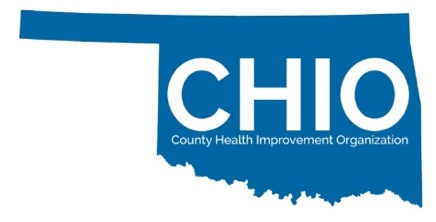 Cover Letter Template*Please feel free to add additional details.Date: Month, Day, YearDear CHIO Certification Review Committee,Please accept the following application for CHIO Certification from [your entity’s name here] as we seek to obtain a [type of CHIO Certification you are seeking].[your entity’s name here] is a [enter basic organizational information about your entity].The application for [your entity’s name here] was completed by [detail who completed your application here].We thank you for the opportunity to submit an application for CHIO Certification. We look forward to hearing back from the CHIO Certification Review Committee.Regards,[your name here][your entity’s name here]